Советуем прочитать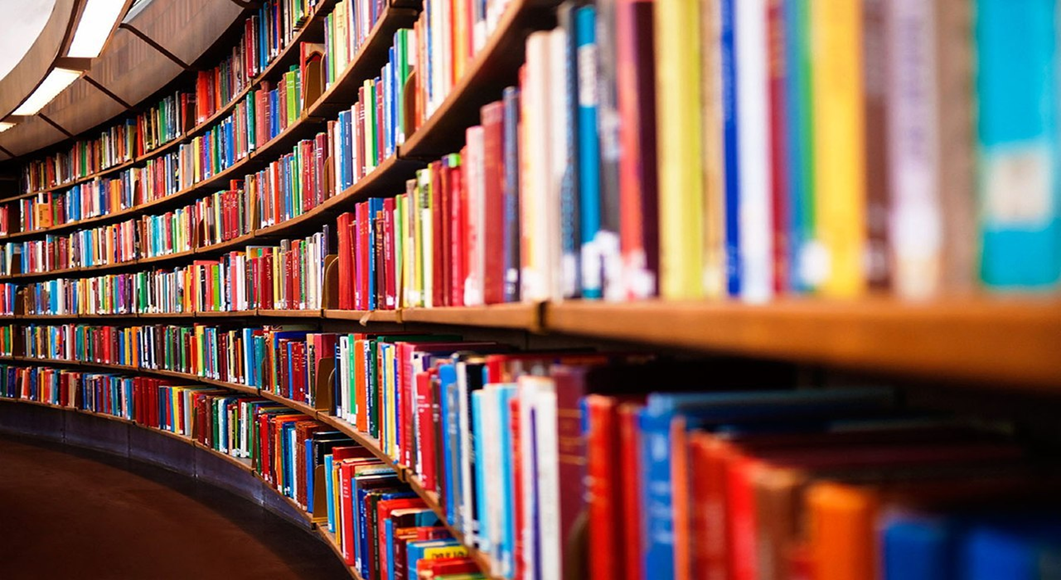            Ю. Яковлев «Рыцарь Вася» - читать - https://skazki.rustih.ru/yurij-yakovlev-rycar-vasya/                     «А Воробьев стекло не выбивал» - https://skazki.rustih.ru/yurij-yakovlev-a-vorobev-steklo-ne-vybival/                       «Всадник, скачущий над городом» - https://skazki.rustih.ru/yurij-yakovlev-vsadnik-skachushhij-nad-gorodom/                       «В гостях у собаки» - https://www.litmir.me/br/?b=73223&p=1 «Разбуженный соловьем» - https://skazki.rustih.ru/yurij-yakovlev-razbuzhennyj-solovyami/А.Г. Алексин «Домашнее сочинение» - http://chudo-kit.ru/детские-рассказы/анатолий-алексин/4977-домашнее-сочинение                         «Звоните и приезжайте» - https://knigogid.ru/books/45546-zvonite-i-priezzhayte/toreadВ.О. Богомолов «Иван» -  https://libking.ru/books/prose-/prose-rus-classic/266943-vladimir-bogomolov-ivan.html Н.В. Думбадзе «Я, бабушка, Илико и Илларион» http://librebook.me/ia__babushka__iliko_i_illarion/vol1/1 В.Л. Киселев «Девочка и птицелет» - https://www.litmir.me/br/?b=58296&p=1 Т.Г. Габбе «Город мастеров» - http://www.chukfamily.ru/gabbe/articles-gabbe/gorod-masterov-ili-skazka-o-dvux-gorbunax М.М. Пришвин «Этажи леса» - https://deti-online.com/skazki/rasskazy-prishvina/etazhi-lesa/                            «Остров спасения» - https://skazki.rustih.ru/mixail-prishvin-ostrov-spaseniya/                            цикл рассказов «Охотничьи собаки» - http://gostei.ru/detskie-rasskazy/rasskazy-prishvina/357-ohotnichi-sobaki-sbornik-rasskazov-prishvin-mm.html Р.И. Фраерман «Дикая собака Динго, или Повесть о первой любви» - https://deti-online.com/skazki/povesti/dikaya-sobaka-dingo-ili-povest-o-pervoy-lyubvi/ Ж. Верн «Пятнадцатилетний капитан» - http://rubook.org/book.php?book=126598 А. Конан Дойл «Затерянный мир» - http://librebook.me/zateriannyi_mir_doil_artur_ignatius_konan/vol1/1 А. Дюма «Три мушкетера» - http://rubook.org/book.php?book=13332 Р. Киплинг «Маугли» - http://rubook.org/book.php?book=109211 Ф. Купер «Зверобой» - http://e-libra.su/read/339802-zveroboy-ili-pervaya-tropa-voyny.html М. Рид «Отважная хищница» - http://online-knigi.com/page/172927              «Оцеола, вождь семинолов» - http://www.e-reading.club/bookreader.php/48331/Rid_-_Oceola%2C_vozhd%27_seminolov.html В. Скотт «Айвенго» - http://rubook.org/book.php?book=52289 А. Стендаль «Ванина Ванини» - http://poesias.ru/in-proza/stendhal/stendhal10001.shtml Р.-Л. Стивенсон «Вересковый мед» - https://rustih.ru/robert-luis-stivenson-vereskovyj-med/О. Уайльд «День рождения инфанты» - http://www.skazayka.ru/den-rozhdeniya-infantyi/                     «Соловей и роза» - http://www.skazayka.ru/solovey-i-roza/                     «Мальчик-звезда» - http://oscar-wilde.ru/skazki/malchik-zvezda.html Г. Хаггард «Дочь Монтесумы» - http://rubook.org/book.php?book=102665 